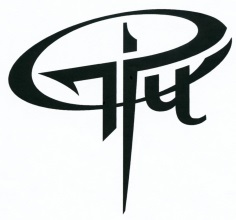 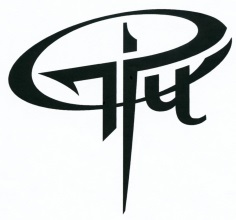 S M  E  R  N  I  C  A Názov: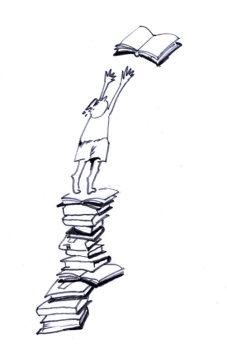 Smernica bola prerokovaná:     Poradou vedenia školy	14.6.2023	Pedagogickou radou	14.6.2023Radou školy 	 14.6.2023Platnosť od:	1.septembra  2023Vypracoval: 	PaedDr. Miroslav Kubičár, riaditeľ školy .........................................................                                                                                                                              podpis riaditeľaRozdeľovník:ObsahA: Zdôvodnenie smerniceInovovaný školský vzdelávací program Gymnázia Púchov vychádza z Inovovaného štátneho vzdelávacieho programu. Zároveň však definuje špecifické zameranie našej školy, organizáciu a spôsoby výchovy, vzdelávania a hodnotenia.Inovovaný štátny vzdelávací program (ďalej len iŠVP) predstavuje záväzný národný rámec pre úplné stredné všeobecné vzdelávanie. Reprezentuje prvú úroveň dvojúrovňového modelu vzdelávania. Je východiskovým dokumentom pre prípravu inovovaných školských vzdelávacích programov (ďalej len iŠkVP), ktoré reprezentujú druhú úroveň dvojúrovňového modelu vzdelávania. Dvojúrovňovým modelom vzdelávania sa dáva možnosť každej škole, aby prostredníctvom využitia disponibilných hodín reflektovala vo svojom iŠkVP špecifické regionálne podmienky a požiadavky žiakov i rodičov.iŠVP vychádza z demokratických a humanistických hodnôt spoločnosti. Na ich základe vymedzuje vzdelávacie štandardy poskytovaného vzdelávania v cieľovej, výkonovej a obsahovej rovine. Tieto štandardy tvoria východisko k osvojovaniu si a rozvíjaniu kompetencií žiakov. Prostredníctvom vzdelávacích oblastí a prierezových tém preferuje vo výučbe medzipredmetový prístup, a tým aj kooperáciu v rámci jednotlivých vyučovacích predmetov nielen v rámci danej vzdelávacej oblasti, ale aj medzi rôznymi oblasťami. Súčasne s týmto prístupom podmieňuje svoju realizáciu uplatňovaním motivačných učebných postupov a vytváraním podporujúcej sociálnej klímy v škole. Kladie dôraz na kvalitu školy, ktorá uplatňuje vnútorné a vonkajšie vyhodnocovanie svojich programov, procesov a výsledkov. Pri riešení týchto problémov je tiež potrebné chápať znalosť ako akciu v zmysle jej použiteľnosti. Nepoužiteľné a nepoužité znalosti zostávajú informáciami, kým nie sú transformované na činnosť. V nej si musíme osvojovať skúmajúce pozorovanie a pátranie po veciach. Myslieť znamená na niečo sa spytovať, hľadať čosi, čo ešte nemáme k dispozícii. To znamená, že účinne si osvojíme len taký poznatok, ktorý si sami vytvoríme v konkrétnej činnosti. Teda ide nám aj o výučbu aktívnej výstavby poznatkov v jednotlivých predmetoch. Naším spoločným cieľom je potom vytvárať také kognitívne činnosti, ktoré sú vyjadrené pojmami, ako je vlastné aktívne objavovanie, hľadanie, skúmanie, pátranie, zisťovanie niečoho nového, napríklad výsledkov pokusu alebo experimentu, interpretácie, či vytvárania rôznorodých verbálnych, obrazových a grafických textov, ktoré tvoria sociálny a kultúrny svet.Štátny vzdelávací program  podporuje komplexný prístup pri rozvíjaní žiackych spôsobilostí poznávať, konať, hodnotiť a dorozumievať sa i porozumieť si na danom stupni vzdelávania. Je východiskom a záväzným dokumentom pre vytvorenie individuálneho školského vzdelávacieho programu školy, kde sa zohľadňujú špecifické lokálne a regionálne podmienky a potreby.Voliteľný obsah vzdelávania je napĺňaný v iŠkVP, ktorý predstavuje druhú úroveň participatívneho modelu riadenia. Škola sa stáva otvoreným spoločenstvom. Štát dáva dôveru školám, aby v spolupráci so širšou komunitou spoznali požiadavky obce, regiónu a premietli ich do obsahu vzdelania v rámci voľných hodín. Poskytuje školám možnosť profilovať sa a vychádzať v ústrety potrebám a záujmom žiakom. B: Vymedzenie dotknutých osôbSmernica je záväzná pre všetkých zamestnancov školy a žiakov školy. Za vydanie aktualizácie je zodpovedný riaditeľ školy.C: Obsah  a vymedzenie zodpovednostičasť   Všeobecné údajeNázov školského vzdelávacieho programuOficiálny názov: 	Inovovaný školský vzdelávací program Gymnázia Púchov, 		v skratke iŠkVPMotivačný názov: 	Dosiahni vyššieŠkolaNázov školy:	Gymnázium PúchovAdresa školy:	Ul. 1.mája 905, 020 15 PúchovIČO:	00160768Riaditeľ školy:	PaedDr. Miroslav KubičárZástupca riaditeľa pre výchovu a vzdelávanie: 	Mgr. Mária PastorkováZástupca riaditeľa pre technicko- ekonomické činnosti:                                                     Ing. Mária Jakubeková           Koordinátor tvorby ŠkVP:	Mgr. Mária PastorkováKontakty:Telefón, fax	042/4632186Sekretariát	042/4631032e- pošta	riaditel@gymnazium-pu.skwww	www.gymnazium-pu.sk	Zriaďovateľ školyZriaďovateľ školy:	Trenčiansky samosprávny krajAdresa:                                         K dolnej stanici 7282/20A, 911 01 Trenčín      Vyučovací jazyk školyVyučovacím jazykom je slovenský jazyk.Platnosť dokumentuInovovaný školský  vzdelávací programu Gymnázia Púchov je platný od 1. 9 2019. Vymedzenie vlastných cieľov a poslania výchovy a vzdelávania, vlastné zameranie školy, Charakteristika školského vzdelávacieho programu Zameranie, profilácia školy, ciele výchovy a vzdelávaniaZameranie školyŠkola poskytuje úplné stredné vzdelanie v študijnom odbore 7902 J gymnázium. Stratégia školy, vymedzenie cieľov školySmerovanie nášho gymnázia je určené Smernicou  Hodnoty, vízia a princípy školy a Návrhom koncepcie rozvoja školy z roku 2016.Hodnoty našej školyVeríme, že: len slobodný človek môže konať zodpovedne; sloboda jednotlivca končí tam, kde začína sloboda druhého,len človek, ktorý si váži iných, môže si vážiť sám seba,každý človek je jedinečná bytosť schopná pozitívneho vývoja a môže byť v niečom lepší ako iní,v našej škole môže každý  žiak i učiteľ zažiť pocit úspechu,dodržiavanie vopred dohodnutých pravidiel je znakom vyspelej kultúry školy,spolupráca ľudí vedie k dosiahnutiu spoločného cieľa a k lepšiemu výsledku,schopnosť sebareflexie (sebahodnotenia) umožňuje ďalší rozvoj každého z nás,uvedomenie si  chyby môže byť krokom vpred.Vízia našej školyChceme byť školou, v ktorej každý žiak nájde priestor na rozvoj svojho vzdelania, nadania, vlastného potenciálu a svojou výnimočnosťou nesplynie s davom,ktorá prípravou na vysokoškolské štúdium reaguje na súčasné a budúce potreby rozvoja  regiónu a Slovenska vo svete,ktorá presadzuje humanistické princípy nielen vo vyučovacom procese.Návrh koncepcie rozvoja školyNávrh bol predložený riaditeľom školy na výberovom konaní na riaditeľa školy v auguste 2016. Koncepcia školy je rozdelená do piatich základných okruhov: PravidláMotiváciaUčiteľMateriálne vybavenieŠkola pracujúca s dátami.Princípy našej školy Mladý človek musí byť plne pripravený žiť v spoločnosti vlastným životom a byť vychovaný v duchu ideálov obsiahnutých v Charte Spojených národov, a to predovšetkým v duchu mieru, dôstojnosti, znášanlivosti, slobody, rovnosti a spolupatričnosti. Pre potreby zjednotenia základných pracovných postupov v našej škole sme definovali nasledovné pravidlá vo vzťahu k žiakovi, k rodičom, školskému okoliu a k našej práci.Náš vzťah k žiakovicieľom našej práce je aktívne a tvorivé učenie sa žiaka,rozvíjame vyššie poznávacie funkcie a kľúčové kompetencie žiakov,žiakovi zadávame len zmysluplné úlohy a poskytujeme primeranú spätnú väzbu o jeho výkone,pri hodnotení a klasifikácii používame vopred známe nástroje hodnotenia a kritériá úspešnosti, žiakovu tvorivosť podporujeme i v mimoškolskej činnosti,poskytujeme žiakovi priestor na rozvoj jeho sebavedomia, priestor, aby v škole mohol zažiť úspech,pravidelne hodnotíme individuálny rast žiaka a poskytujeme mu potrebnú podporu,systematicky pomáhame žiakovi v jeho profesijnej orientácii,žiakom poskytujeme potrebné informácie o chode školy. Náš vzťah k rodičom a okoliu školyrodič je náš partner vo výchove a vzdelávaní žiaka,v spolupráci s rodičmi uprednostňujeme individuálny prístup,rodičom priebežne poskytujeme informácie o prospechu a dochádzke žiaka prostredníctvom elektronickej žiackej knižky a informujeme o chode školy,aktívne reagujeme na nové požiadavky spoločnosti a praxe, lebo v spojení s ňou dokážeme byť tvoriví,prostredníctvom vzdelávania a mimoškolskej práce podporujeme osobný rast žiakov a vytváranie pozitívneho vzťahu žiakov k mestu Púchov a k regiónu,staráme sa o životné prostredie, aby sme ho uchránili i pre tých, ktorí prídu po nás,Vzťah k našej prácisme profesionálmi vo svojom odbore, sme ochotní k sebareflexii, používame autoevalvačné dotazníky,efektívne využívame pracovný čas, čas vlastnej i zastupovanej hodiny,neustále zvyšujeme svoje predmetové a pedagogické kompetencie,uplatňujeme nové poznatky vo vyučovaní a výchove, rozvíjame nielen obsahy ale i metódy,svoju prácu koordinujeme a jej výsledky vyhodnocujeme v predmetovej komisii, lebo vzájomná spolupráca vedie ku kvalitnejšiemu výsledku,starostlivosť o majetok školy a hospodárne narábanie s ním je súčasťou našej práce. Profilácia školyNaša škola podporuje:integráciu žiakov bez rozdielov,aktívne zvládnutie dvoch cudzích jazykov a kontakty so zahraničím,humanitné i  prírodovedné vzdelanie, nové informačné technológie,kritické myslenie a aktívne učenie sa,  orientáciu projektov na prax,sebarozvoj jednotlivca s dôrazom na tímovosť a komunikáciu,globálnu výchovu, environmentálnu výchovu a aktívnu ochranu prírody,systematickú spoluprácu s univerzitami,invenčný program  mimo vyučovania,zachovávanie školských tradícií,zdravý životný štýl.Pedagogické stratégieVo svojej práci budeme rešpektovať trendy postupne uplatňované v štátoch EÚ a OECD:Zdroj: Koncepcia rozvoja výchovy a vzdelávania v Slovenskej republike na najbližších 15- 20 rokov (projekt  „MILÉNIUM“), úprava v bode 16. Všeobecné ciele úplného stredného všeobecného vzdelávania Všeobecné ciele úplného stredného všeobecného vzdelávania predstavujú rámec pre konkretizované predmetové ciele a ciele prierezových tém, ktoré sa majú vzdelávaním naplniť. V rámci úplného stredného všeobecného vzdelávania je potrebné najmä:  poskytnúť žiakom všeobecný vzdelanostný základ vychádzajúci zo systematického a vyváženého výberu informácií a poznatkov z vedeckého a kultúrneho dedičstva,prehĺbiť u žiakov abstraktné a logické myslenie s dôrazom na pochopenie kauzálnych, funkčných a vývinových vzťahov medzi javmi a procesmi,naučiť žiakov samostatne riešiť problémy, úlohy, realizovať skúmanie a vyvodzovať logické závery,viesť žiakov ku kritickému mysleniu s uplatnením mnohostranného pohľadu pri riešení úloh,naučiť žiakov zaraďovať získané informácie, poznatky do zmysluplného kontextu životnej praxe,poskytnúť žiakom možnosti pre optimálny výber ďalšieho vzdelávania, pracovného zaradenia podľa ich schopností a záujmov a tiež potrieb spoločnosti,prehĺbiť u žiakov sociálne kompetencie, osobitne schopnosť kultivovane komunikovať, racionálne argumentovať a efektívne spolupracovať v rôznych skupinách ľudí,posilniť u žiakov prístup rešpektujúci ľudské práva a zodpovednú účasť v živote demokratickej spoločnosti,nasmerovať žiakov na uprednostňovanie životného štýlu, ktorý rešpektuje zdravie, duševnú rovnováhu a pohodu,motivovať žiakov k tomu, aby sa zaujímali o svet a ľudí okolo seba, aby boli aktívni pri ochrane ľudských a kultúrnych hodnôt, životného prostredia a života na Zemi, viesť žiakov k tomu, aby si uvedomili globálnu previazanosť udalostí, vývoja i problémov na miestnej, regionálnej, národnej i svetovej úrovni.Členenie štúdia a využitie disponibilných hodínPri rozhodovaní o rozsahu voliteľných hodín sme vychádzali z dobrých skúseností nášho gymnázia so zavedením alternatívneho učebného plánu a z viery, že žiak v posledných dvoch ročníkoch štúdia dokáže zmysluplne využiť priestor na rozhodovanie o svojom budúcom zameraní a štúdiu a ponúknutý priestor na slobodné rozhodovanie využije zodpovedne.Štúdium sa člení na:Ročníky hľadania, skúmania a tvorivosti, príma- kvartaOrientačné ročníky,  1.a -2.ročník, kvinta-  sexta 1.ročník a kvinta: Ročník sebapoznávania2.ročník a sexta:  Ročník spolupráce a pomociProjektový ročník , 3.ročník a septima, kedy si žiak vyberá tri dvojhodinové semináre, spolu 6 vyučovacích hodín týždenne, z toho si vyberá jeden projektový seminár, z ktorého vypracuje projektovú prácu Profilový ročník , 4.ročník a oktáva, kedy si žiak vyberá profilové semináre spolu v rozsahu 16 hodín týždenne, 3 štvorhodinové a dva dvojhodinové semináre.ROČNÍKY HĽADANIA, SKÚMANIA  A TVORIVOSTI: Prvé 4 ročníky 8-ročného štúdia dávajú žiakovi možnosti spoznať rozmanitosť sveta, prírody, techniky a umenia. Vytvárajú priestor na sebapoznanie, komunikáciu, prezentáciu, na rozvoj zodpovednosti k sebe , k svojmu okoliu a k prírode. Dôraz je kladený na rozvoj slušného správania , sebavedomia, na  zodpovednosť, schopnosť pracovať  a byť za výsledky svojej práce zodpovedný, schopnosť pracovať v skupine a byť za výsledky práce skupiny zodpovedný. Rovnako vytvárame žiakom priestor pre rozvoj poznávania prostredníctvom pozorovania, bádania, skúmania a tvorivosti. Priestor pre rozvoj hodnotiaceho a  a kritického myslenia.  Priestor na vytváranie pozitívnych vzťahov v triede, rozvoj empatie a spolupráce. Vo vzťahu k prírode sa žiak naučí v podmienkach školy a v školskej záhrade: racionálne nakladať s odpadmi a triediť ich, využívať dažďovú vodu. Krátkymi pobytmi v prírode sa naučí v prírode žiť a prežiť.Pre získanie praktických zručností žiakov slúžia špecializované priestory a vybavenie:Učebňa astronómie, školská hvezdáreňŠkolské Divadlo v podkroví,Knižnica so študovňou,Školský fotoateliér,Nahrávacie štúdio,Výtvarný ateliér (výroba darčekov pre rodičov),Učebňa robotiky a rádiom riadených modelov áut a dronov,telocvičňa a posilňovňa,laboratóriá FYZ, CHE, BIO,Školská kuchynka (zdravá výživa, rodinný rozpočet),Učebňa astronómie s hvezdárňou,Vybavenie pre osvojenie základov skautingu, prežitia v prírode (školský stan, kotol na varenie, spolupráca s o.z. Magnólia v Klecenci, spolupráca s miestnym zborom skautov).Triedne akadémie organizuje triedny učiteľ pre rodičov v prvom decembrovom týždni. Na príprave programu sa podieľajú učitelia SJL, HUV, VYT. Výtvarný kurz  je súčasťou vyučovania predmetu výchova umením. Prezentácia kurzu, ktorý sa uskutoční v prvý septembrový týždeň alebo počas maturitného týždňa, sa uskutoční v posledný deň kurzu alebo v nasledovný deň. Žiaci nainštalujú výsledky kurzu v školskej galérii prípadne na školskom dvore a zorganizujú vernisáž.  V škole uskutočnia propagáciu svojej prezentácie. Výtvarný kurz  je súčasťou vyučovania predmetu výchova umením. Prezentácia kurzu, ktorý sa uskutoční v prvý septembrový týždeň alebo počas maturitného týždňa , sa uskutoční v posledný deň kurzu alebo v nasledovný deň. Žiaci nainštalujú výsledky kurzu v školskej galérii prípadne na školskom dvore a zorganizujú vernisáž. V škole uskutočnia propagáciu svojej prezentácie. Projekt „Škola našimi očami“  je súčasťou vyučovania predmetu informatika, slovenský jazyk a občianska náuka. Žiaci získavajú údaje o školy, robia prieskumy verejnej mienky v škole, spracujú prezentáciu s fotografiami a videami o živote školy. Prezentácia projektu sa uskutoční v treťom marcovom týždni:  pre žiakov sekundy a pre vlastných rodičov.ORIENTAČNÉ  ROČNÍKY: Prvé dva ročníky štvorročného štúdia  a piaty a šiesty ročník (kvinta a sexty) osemročného štúdia sú určené na získanie dobrej orientácie v predmetoch humanitného i prírodovedného zamerania a postupné nadobúdanie jednotlivých kompetencií, dosahovania cieľov vzdelávania  a teoretické i praktické zvládnutie prierezových tém:osobný a sociálny rozvoj, environmentálna výchova, mediálna výchova, multikultúrna výchova, ochrana života a zdravia..  Výstupy dokazujúce osvojenie si kľúčových kompetencií a zvládnutie prierezových tém v jednotlivých orientačných ročníkoch:ROČNÍK SEBAPOZNANIAJedným z výstupov dokazujúcich osvojenie si kľúčových kompetencií a zvládnutie prierezových tém jePrezentácia samého seba. Každý žiak gymnázia prechádza v priebehu štúdia procesom sebapoznávania. Prvý ročník a kvinta predstavujú prechod na náročnejšiu formu vzdelávania. Okrem denného štúdia prírodných, humanitných a výchovných predmetov žiakom ponúkame viacero možností návštevy kultúrnych a športových podujatí. Je to obdobie, keď si žiak prirodzene viac uvedomuje svoje schopnosti, hľadá nové možnosti, formuje predstavu o svojej budúcnosti. Poznávajú sa i žiaci navzájom, formuje sa triedny kolektív na základe spoločných záujmov jednotlivcov. Projekt „Kto som, kam kráčam?“ môže žiakovi výrazne pomôcť pri uvedomení si svojej hodnoty a ďalších možností osobného rozvoja. Triednemu kolektívu poskytne možnosť lepšie poznať každého člena. Projekt začína vstupným motivačným  dotazníkom v septembri a pokračuje motivačným dotazníkom v apríli-máji. Skončí sa prezentáciou žiakov na triednických hodinách počas vyučovania na konci školského roka (zvyčajne po uzatvorení klasifikácie). Prezentácia žiakov na tému:  „Kto som“Výstupom bude rozprávanie o sebe (o záľubách, o silných prípadne o slabých stránkach, o úspechoch, o kariérnom smerovaní, o plánoch do budúcnosti a podobne) , ktoré môže byť doplnené prezentáciou v programe Power Point (fotografie, videá, minimum textu). Žiak sa môže prezentovať aj umeleckým, športovým výkonom alebo ukážkou praktickej činnosti alebo vlastnými výrobkami. Súčasťou prezentácie je i portfólio vlastných aktivít a projektov, zaujímavých prác vytvorených v danom školskom roku.ROČNÍK SPOLUPRÁCE A POMOCIJedným z výstupov dokazujúcich osvojenie si kľúčových kompetencií a zvládnutie prierezových tém jei skupinový projekt. Skupinový projekt je zaradený do 2.ročníka a triedy sexta. Žiakom sú ponúknuté témy na spracovanie v 3-6-členných skupinách. Skupiny si vytvoria žiaci. V prípade potreby môže s organizáciou pomôcť triedny učiteľ alebo učiteľ príbuzného predmetu. Žiaci si môžu vybrať z ponúknutých tém alebo navrhnúť i vlastnú tému z oblasti prierezových tém alebo z obsahu predmetov ETV, UMK, TEV,  NAB, z oblasti dobrovoľníctva a charitatívnej činnosti. Postup:Každý žiak musí byť zaradený do skupiny do konca októbra. Skupina musí mať učiteľom odsúhlasenú tému do 15.novembra. Cieľom projektu je spoločné spracovanie vybranej  témy, overenie si schopnosti spolupracovať, zvládnutie práce s informáciami, zdrojmi, v obmedzenom čase. Projekt musí byť naplánovaný tak, aby bol realizovaný v čase mimo vyučovania. Výstupom projektu je prioritne dokumentácia praktickej činnosti spracovaná vo forme napr. PowerPointovej prezentácie, písomnej alebo vecnej dokumentácie. Súčasťou výstupu projektu je krátky popis vzájomnej spolupráce (rozsah 1 strana A4, forma je  zverejnená na www). Vo vytvorenej skupine žiaci tému spracujú do konca apríla. Na elektronické spracovanie prezentácie majú žiaci vyčlenený priestor v priebehu 1.polovice mája na predmete informatika. Evidenciu tém vedie triedny učiteľ.verejná obhajoba projektu bude v v mesiaci máj počas ústnej maturitnej skúškypozvaní budú rodičia žiakov 2.ročníka a sextypovinná bude účasť pre žiakom 1.ročníka a kvintyprojekt bude hodnotený na príslušnom predmete a informatike. Ďalším dôležitým výstupom 2.ročníka a septimy je simulovaná maturitná skúška na úrovni B1 na konci 2.polroka roka v plnom rozsahu maturitnej skúšky. Cieľom je sústrediť pozornosť žiakov na dôslednú prípravu na maturitnú skúšku na úrovni B2 a preveriť ich priebežnú pripravenosť na zvládnutie nižšej úrovne. Skúška sa uskutoční v mesiaci jún zo zadaní predchádzajúcich ročníkov.PROJEKTOVÝ  ROČNÍKV 3.ročníku  a septime  si žiak vyberá 3 predmety, každý s 2-hodinovou dotáciou. Žiak si vyberá z troch blokov predmetov, z každého bloku práve jeden predmet. Informácie o voliteľných predmetoch dostávajú žiaci do 1.apríla predchádzajúceho školského roka: bloky voliteľných predmetov, ponukový list (min.  v rozsahu zoznamu tematických celkov na predpísanom tlačive) a harmonogram. Žiak si zvolí trojicu predmetov do konca apríla v 2.ročníku, v sexte. Odporúčame zaradiť do tematického plánu aj konzultácie k prácam, napr. po ¼ rokoch.Pri takejto ponuke si môže študent zvoliť primerané kombinácie predmetov podľa typu štúdia na VŠ: TVOR- tvorivé písanieVýstupom ročníka je samostatná projektová práca, kde má žiak preukázať svoju schopnosť vybrať si vhodnú tému, pracovať s literatúrou, uskutočniť prieskum alebo experiment, spolupracovať s vedúcim práce, pracovať v časovom strese. Cieľom vypracovania individuálnych odborných  projektov je podpora a sebarozvoj žiakov, podpora ich samostatnosti a zodpovednosti za prácu, podnietenie ku kritickému mysleniu a aktívnemu učeniu sa. Ďalším cieľom je, aby časť projektov bola ďalej dopracovaná a postúpila do jednotlivých kôl SOČ. Témy navrhujú učitelia alebo žiaci. Všetky témy schvaľuje príslušná predmetová komisia.  Súčasťou práce je posudok študenta maturitného ročníka, učiteľa SJL, INF a predmetu podľa zamerania práce. Žiak obhajuje projekt verejne pred spolužiakmi svojho ročníka a žiakmi nižšieho ročníka. Hodnotenie predstavenia projektu je súčasťou celkového hodnotenia projektu.Postup: Témy sa zverejnia od 15.júna predchádzajúceho školského roka. Zároveň bude zverejnená šablóna práce a kritériá hodnoteniaŽiak si do 30.septembra zvolí „projektový  seminár“, z ktorého vypracuje samostatnú prácu.  Žiak si môže vyberať z ponuky tém alebo spracovať vlastnú učiteľom schválenú tému. Žiakom budú ponúknuté  okruhy tém na samostatné práce. žiak si určí tému práce do 30.septembrazoznam prác bude zverejnený do 15.októbražiak odovzdá prácu do 15.decembra v troch výtlačkoch vedúcemu práce (seminár, INF, SJL) aj s posudkom maturantaobhajoba práce bude v prvý vyučovací týždeň januára v piatok počas vyučovaniapozvaní budú rodičia žiakov 3.ročníka a septimypovinná bude účasť pre žiakom 2.ročníka  a sextyprojekt bude hodnotený známkou na príslušnom predmete, slovenčine a informatike. PROFILOVÝ  ROČNÍKVo  4.ročníku  a v oktáve  si žiak vyberá  voliteľné predmety v rozsahu 16 vyučovacích hodín (3 predmety so 4-hodinovou dotáciou a 2 predmety s 2-hodinovou dotáciou). Žiak si môže vybrať ľubovoľnú kombináciu predmetov. V predmetoch nie je priama nadväznosť na semináre v 3.ročníku. Študent, ktorý si daný predmet nevybral v 3.ročníku a vybral si ho len vo 4.ročníku, musí  obsah 3.ročníka pre potreby maturitnej skúšky alebo prijímacej skúšky na vysokú školu zvládnuť samostatne. Voliteľné vyučovacie predmety z disponibilných hodín pre šk. r.  2019/2020a pre voľbu seminárov v školskom roku 2020/2021žiak si môže vybrať len jeden z príbuzných predmetov žiak si musí vybrať obidva príbuzné predmety  Pre nadobudnutie schopností  analyzovať a hodnotiť prácu druhého je povinnosťou každého žiaka maturitného ročníka vyhľadať mladšieho spolužiaka z 3. ročníka alebo zo septimy, prečítať jeho projektovú prácu a napísať krátky posudok.V posudku sa žiak do 20.decembra vyjadrí:k výberu témyk formálnej stránke prácek obsahu práce a jej prínosu.Posudok žiak vypracuje na predpísanom tlačive v predpísanom čase. Odovzdá ho autorovi práce a svojmu učiteľovi SJL. Posudok bude hodnotiť učiteľ SJL, ktorý hodnotí projektovú prácu. Posudok bude hodnotený známkou v predmete SJL.Prierezové témy Prierezové tematiky sa svojím obsahom a výchovným zameraním premietajú do vymedzených vzdelávacích oblastí, dopĺňajú ich, prepájajú ich obsah s aktuálnym dianím v spoločnosti, s každodennou skúsenosťou žiaka a konkrétnej triedy. Priaznivo ovplyvňujú proces utvárania a rozvíjania funkčných kompetencií žiakov.Ku získaniu vedomostí a praktických skúseností jednotlivých prierezových tém smerujú viaceré aktivity školy.  V tejto časti popíšeme minimálny rozsah aktivít, ktoré škola uskutoční pre naplnenie cieľov jednotlivých prierezových tém. Konkrétna realizácia je uvedená v tematickom výchovno- vzdelávacom pláne príslušného vyučovacieho predmetu.Prierezové témy v nižších triedach osemročného štúdia Na úrovni nižšieho sekundárneho vzdelávania zavádza Inovovaný štátny vzdelávací program tietoprierezové témy:Prierezové témy  vo vyšších triedach osemročného štúdia a v štvorročnom štúdiuNa úrovni vyššieho sekundárneho vzdelávania zavádza iŠtátny vzdelávací program tieto prierezovétémy:Dĺžka štúdia a formy výchovy a vzdelávaniaDĺžka štúdia Škola poskytuje vzdelanie v študijnom odbore gymnázium s dĺžkou štúdia:štyri roky, v ktorom sa triedy označujú rímskymi číslicami a písmenami (napr. I.A)osem rokov, v ktorom sa triedy označujú názvami príma, sekunda, tercia, kvarta, kvinta, sexta, septima, oktáva.Formy výchovy a vzdelávaniaŠkola organizuje vyučovanie dennou formou. V triede príma- kvinta a v 1.ročníku žiaci plnia povinnú školskú dochádzku. Výnimočne v odôvodnených prípadoch na základe žiadosti rodičov alebo plnoletého žiaka umožňuje škola štúdium podľa individuálneho učebného plánu. Jedná sa o žiakov so špeciálnymi výchovno- vzdelávacími potrebami, žiakov s nadaním, tehotné žiačky.Formy vyučovaniaPrevažná časť vyučovania sa organizuje v triedno-hodinovom systéme na vyučovacích hodinách. Súčasťou učebného plánu sú:Účelové cvičeniaKurz na ochranu zdravia a životaLyžiarsky a snoubordingový kurzExkurzieŠkolské výlety.Školské výlety a exkurzie sa rámcovo organizujú nasledovne:  Stupeň vzdelania, ktorý sa dosiahne absolvovaním iŠkVP alebo jeho ucelenej častiŽiak osemročného štúdia získa:nižšie stredné vzdelanie ISCED 2 úspešným absolvovaním štvrtého ročníka osemročného vzdelávacieho programu odboru vzdelávania v strednej škole; dokladom o získanom stupni vzdelania je vysvedčenie s doložkou,úplné stredné všeobecné vzdelanie (vyššie sekundárne) úspešným absolvovaním posledného ročníka osemročného vzdelávacieho programu odboru vzdelávania v gymnáziu, ktorý sa ukončuje maturitnou skúškou; dokladom o získanom stupni vzdelania je vysvedčenie o maturitnej skúške.Žiak štvorročného štúdia získa:úplné stredné všeobecné vzdelanie (vyššie sekundárne) ISCED 3A úspešným absolvovaním posledného ročníka štvorročného vzdelávacieho programu odboru vzdelávania v gymnáziu, ktorý sa ukončuje maturitnou skúškou; dokladom o získanom stupni vzdelania je vysvedčenie o maturitnej skúške.Absolventi vyššieho sekundárneho vzdelávania ISCED 3A – gymnázia môžu pokračovať v následnom vzdelávaní na terciárnej úrovni ISCED 5 (vysoká škola), prípadne v rôznych formách nadstavbového alebo pomaturitného štúdia na úrovni ISCED 4 – postsekundárneho neterciárneho vzdelávania alebo vstúpiť získanou kvalifikáciou na trh práce.Učebný plánÚpravy Rámcového učebného plánu na školský učebný plán a využitie disponibilných hodínPosilnenie prvého a druhého cudzieho jazyka ako podpora aktívneho zvládnutia dvoch cudzích jazykov. Posilnenie všetkých predmetov vzdelávacej oblasti Človek a príroda (FYZ, CHE, BIO) ako čiastočná náhrada odobratých hodín v iŠVP.Posilnenie geografie a náuky o spoločnosti pre dosiahnutie rovnováhy humanitného a prírodovedného vzdelania.Posilnenie všetkých predmetov vzdelávacej oblasti Matematika a práca s informáciami (MAT a INF) pre dosiahnutie rovnováhy humanitného a prírodovedného vzdelania a pre podporu používania nových informačných technológií ako bežného nástroja práce s informáciami.Posilnenie výtvarnej výchovy pre zabezpečenie priestoru na rozvoj výtvarných zručností žiakov.Posilnenie telesnej výchovy v záujme vedenia žiakov k zdravému životnému štýlu.Snaha o minimalizovanie jednohodinovej dotácie predmetov.Snaha o zníženie počtu vyučovacích predmetov v 3.a 4.ročníku, v septime a v oktáve. V záujme zlepšenia výsledkov žiakov v externej časti maturitnej skúšky sme posilnili od 1.9.2016 predmety SJL a ANJ vo 4.ročníku.Učebný plán tvorí prílohu iŠkVP.Učebné osnovyUčebné osnovy vybraných predmetov v zmysle školského zákona tvoria prílohu iŠkVP. Súčasťou Inovovaného školského vzdelávacieho programu sú Tematické výchovnovzdelávacie plány všetkých predmetov. Spôsob, podmienky ukončovania výchovy a vzdelávania a vydávanie dokladu o získanom vzdelaníŠtúdium v študijnom odbore gymnázium sa ukončuje maturitnou skúškou. Škola úspešnému absolventovi vydá maturitné vysvedčenie a doložku maturitného vysvedčenia. Organizácia maturitnej skúšky sa riadi Vyhláškou o ukončovaní štúdia v stredných školách. Skúška sa skladá z externej písomnej časti a internej písomnej a ústnej časti podľa rozhodnutia ministerstva školstva. Termín skúšky určuje školský úrad s krajskou pôsobnosťou v mesiacoch máj a jún. Harmonogram skúšky určuje škola. Koordinátorom pre MS v našej škole je zástupca pre výchovu a vzdelávanie.Organizáciu maturitných skúšok upravuje Zákon č. 245/2008 o výchove a vzdelávaní (školský zákon) a vyhláška Ministerstva školstva Slovenskej republiky č. 318/2008 Z.z. o ukončovaní štúdia na stredných školách v znení neskorších predpisov (www.zbierka.sk).Žiak maturitného ročníka sa záväzne prihlasujú na MS do 30. septembra. V prihláške uvedú predmety MS tak, ako to stanovuje Vyhláška.Žiaci gymnázia maturujú zo štyroch predmetov: 1. slovenský jazyk a literatúra,2. cudzí jazyk (povinný),3. voliteľný predmet 1- s najmenej 6-hodinovou dotáciou počas štúdia,4. voliteľný predmet 2 – ktorýkoľvek predmet z učebného plánu gymnázia, okrem výchov, môže to byť     i  MS z druhého cudzieho jazyka.Žiak si môže ešte zvoliť dobrovoľný predmet, z ktorého môže potom odstúpiť v ktorejkoľvek časti MS.V jednotlivých predmetoch sa maturuje na jednotnej úrovni, v povinnom cudzom jazyku na vyššej úrovni B2 spoločného európskeho jazykového rámca.  Katalóg cieľových požiadaviek ( www.minedu.sk/maturita) obsahuje rozsah vedomostí, zručností a kompetencií, ktoré má maturant zvládnuť.Žiaci so ŠVVP, ak chcú využiť úľavy pri MS podľa odporúčania CPPP, musia o ne požiadať spolu s uvedeným odporúčaním do 15. septembra, najneskôr však do 30.9.Slovenský jazyk a literatúra, povinný cudzí jazyk a matematika majú i písomnú časť MS: externú časť (EČ) a písomnú formu internej časti (PFIČ) – SJL ,CUJ. Z matematiky sa píše iba EČ.Harmonogram písomnej MS je určovaný centrálne, spravidla v druhý úplný týždeň v marci:Utorok		 slovenský jazyk a literatúra EČ + PFIČ Streda		 povinný cudzí jazyk EČ + PFIČŠtvrtok		 matematika iba EČ. Výsledky centrálne vyhodnocovanej EČ sú uvádzané v % a v percentiloch. PFIČ je hodnotená na základe centrálnych kritérií domácimi vyučujúcimi a výsledok sa uvádza v %. Kritériá úspešnosti študenta pri maturitnej skúške určuje vyhláška o ukončovaní štúdia na stredných školách. V prípade neúspešnosti môže žiak písomne požiadať školskú maturitnú komisiu o opravnú MS z daného predmetu v mimoriadnom skúšobnom termíne (september resp. február). Výsledky EČ a PFIČ sa študenti dozvedia začiatkom mája, najneskôr pred odchodom na „akademický týždeň“.Harmonogram ústnej časti MS stanovuje riaditeľ školy v spolupráci s koordinátorom MS. Rozpis svojej ÚMS sa musí maturant dozvedieť pred odchodom na „akademický týždeň“. V jeden deň môže žiak maturovať najviac z troch maturitných predmetov.Personálne zabezpečenie chodu školyCharakteristika pedagogického zboru Učiteľský zbor má takmer 100% kvalifikovanosť. Všetci učitelia majú vysokoškolské vzdelanie v predmete,  ktorý vyučujú.  Škola systematicky plánuje aktualizačné vzdelávanie podľa potrieb a zamerania školy a záujmu učiteľov. Plán kontinuálneho vzdelávania je zostavovaný na daný kalendárny rok. Učitelia každoročne ponúkajú našim študentom krúžky, súťaže pre všetky predmety a športové súťaže, vedú žiacke projekty a práce  Stredoškolskej odbornej činnosti. Prácu v jednotlivých predmetoch a vzdelávacích oblastí koordinujú vedúci predmetových komisií.  Škola vytvára predpoklady pre rozvoj informatizácie, pre prácu Žiackej školskej rady, pre prácu triednych učiteľov. Pre začínajúcich učiteľov zabezpečujeme adaptačné vzdelávanie.V škole poskytujeme kvalifikované výchovné poradenstvo a poradenstvo v prevencii drogových závislostí a sociálno- patologických javov, a kariérne poradenstvo. Nepedagogickí zamestnanciŠkola má 10 nepedagogických zamestnancov: zástupcu riaditeľa pre technicko- ekonomické činnosti, prevádzkovú účtovníčku, mzdovú účtovníčku, sekretárku- správkyňu registratúry, informátorku, knihovníčku, školníka a upratovačky. Materiálno– technické a priestorové podmienky školyPopis materiálno- technických a priestorových podmienok školyŠkola vznikla v roku 1948 ako dvojtriedne gymnázium s okresnou knižnicou. Postupne bol areál školy dobudovaný. K pôvodnej budove školy spojenej s okresnou knižnicou (dnes E, škôlka, z roku 1948) pribudla budova C (z roku 1927, pôvodne meštianska škola), v roku 1981 prístavba B, 1989 telocvičňa, 1990 budova A.Dnes má škola 19 klasických učební, 8 malých jazykových učební, 3 laboratóriá s učebňou pre predmety BIO, CHE a FYZ, ďalšiu odbornú učebňu BIO, 2 veľké učebne INF, učebňa robotiky a učebňa fotografie- ateliér, telocvičňu, posilňovňu,  školskú knižnicu s čitárňou (2010), v suteréne budovy C výtvarný ateliér (2011) a školskú dielňu (2012). V septembri 2013 sme otvorili školské „Divadlo v podkroví“, v podkroví  budovy C. Vnútorné školské nádvorie s ihriskom  je využívané na oddych a šport. Pre šport je tu určené multifunkčné ihrisko s rozmermi 20x30m, dráha s doskočiskom na skok do diaľky. Škola, odborné učebne a kabinety sú napojené na internet. V budove A a B je bezdrôtové pripojenie. Popred budovu sa tiahne malá školská záhrada, za areálom sa nachádza najstarší mestský park nazvaný Púchovský európsky park. Predná školská záhrada a časť vnútornej záhrady bola zrekonštruovaná firmou Continental, ktorá vysadila 87 tisov, 2 magnólie, 3 rododendróny. Zvyšok záhrady bol zrekonštruovaný a vysadený z prostriedkov Enviroprojektu 2012 a Tesco pre zdravšie mestá 2013 (1 smrek omorika, 3 okrasné slivky, 2 čerešne sakury, 4 hlohy pri telocvični). Vo vnútornom nádvorí sa nachádzajú dve terasy a spojovacie chodníky slúžiace k odpočinku žiakov. Nádvorie sme doplnili o nádrž na vodu, ktorá je zároveň výtvarným objektom so slnečnými hodinami (autor arch. Roman Muška, kováč Juraj Špalek). Záhradu dopĺňa malá záhradka a kompostovisko. Súčasťou vnútornej záhrady je hydrometeorologická stanica vybudovaná v rámci projektu cezhraničnej spolupráce Vzdelávanie bez hraníc. V rámci projektu Modrá škola financovaného Nórskym finančným mechanizmom sme vysadili 18 stromov, vytvorili možnosti zachytávania a využívania dažďovej vody: na splachovanie WC, polievanie školskej záhrady (7 amfór na vodu), vodostrek, zelená stena, zelená strecha, prirodzená mokraď.V bezprostrednej blízkosti školy sa nachádza odborná škola zameraná na služby a hoteliérstvo. V tejto škole je poskytované stravovanie pre žiakov i zamestnancov nášho gymnázia.Na základe projektu OP Infraštruktúra školstva z roku 2009 bola škola v roku 2012 zrekonštruovaná za 1,3 mil €. Rozsah rekonštrukcie: budovy A,B,C a D- zateplenie fasády, výmena okien a dverí, výmena palubovky v telocvični, štrukturovaná kabeláž v budovách A,B,C. Žiaľ, na rekonštrukciu budovy E nezvýšili peniaze. Rekonštrukciu realizovala firma VION Zlaté Moravce za 6 mesiacov vo výbornej kvalite. V roku 2016 sme vymenili okná na budove E, v roku 2017 sme vymenili a zateplili strechu budovy E. V rámci rekonštrukcie strechy E sme postavili učebňu astronómie a školskú hvezdáreň.V roku 2019 k 70.výročiu založenia školy nám TSK zrekonštruoval školské ihrisko. Zároveň sme z menších projektov vybudovali workoutové ihrisko. V roku 2020 sme zrekonštruovali celé podkrovie budov B a C, na Divadlo v podkroví, učebňu hudby, učebňu humanitných predmetov a veľký študentský vestibul.V roku 2023 sme postavili novú menšiu telocvičňu. V roku 2023 sme nainštalovali na streche budovy E fotovoltické panely s výkonom 13000kW.Prehľad o učebniach školyŠkola ako životný priestorŠkola dbá o príjemný a kultivovaný výzor. Chodby jednotlivých školských budov sa farebne líšia, úprava tried a odborných učební je zámerne rovnaká.  Pri výbere farieb sme vyberali tlmené farby, aby vyjadrovali pokoj a atmosféru pre štúdium. Vo vstupe Vás privíta ochotná pani informátorka, ktorá Vám poskytne informácie alebo pre žiakov a učiteľov rozmnoží požadované materiály na kopírke. Vstup do školy poskytuje plán orientácie v škole a základné informácie o nej. Vo vestibule sa tiež nachádza priestor vyčlenený na žiacke šatníkové skrine. Tie sú rozmiestnené aj v suteréne budovy B a na chodbách budovy E. Hneď vo vstupe sa nachádza školská knižnica a čitáreň, ktoré boli vybudované s prispením rodičov a sponzorov v roku 2010. Zároveň sa vo vstupnom vestibule nachádzajú miesta na stretávanie a posedenie. V rôznych častiach školy sa nachádzajú malé kútiky na sedenie doplnené obrazmi, ktorých autormi sú zväčša naši žiaci, učitelia a absolventi školy. Vo vestibule je žiacka kuchynka. Pri telocvični nájdete informácie o našich úspešných športovcoch. Na poschodí budovy B sú informácie o projektoch. V budove B a C nájdete staršie i najstaršie maturitné tablá našich absolventov. Na poschodí budovy C je od 1.9.2008 zriadená nová školská galéria. Na poschodí budovy A pri zborovni sa nachádzajú nástenky s dennými aktuálnymi informáciami o vyučovaní a o živote školy. Pre aktívne učenie sa žiakov slúžia odborné učebne a laboratóriá FYZ, CHE a BIO, výtvarný ateliér, učebne INF. Pre rozvoj umeleckého cítenia a pracovných návykov sme v roku 2011 zriadili výtvarný ateliér a v roku 2012 školské dielne. V roku 2013 sme otvorili nové školské Divadlo v podkroví budovy C pre 80 žiakov. Pre rozvoj informatického a technického vzdelávania sme zriadili učebňu LEGO robotov , v roku 2014 školské fotografické štúdio.a v roku 2016 sme získali vybavenie pre rádiom riadené modely. Na prvom poschodí budovy A sa nachádzajú administratívne priestory a kancelárie. Na prízemí budovy C je rodičovská a návštevná miestnosť. Miestnosť výchovného poradcu sa nachádza na prízemí budovy B. Koordinátora prevencie drogových závislostí a iných sociálno- psychologických javov nájdete na prvom poschodí  budovy B.  Kabinet pre pracovníkov Pomáhajúcich profesií je v budove E.Dôležité aktuálne informácie sú dostupné na aktívnej webstránke školy www.gymnazium-pu.sk.Podmienky na zaistenie bezpečnosti a ochrany zdravia pri výchove a vzdelávaníŠkola zabezpečuje bezpečné a zdraviu vyhovujúce podmienky v priestoroch na vyučovanie prostredníctvom  špecializovanej organizácie GAJOS z Martina. Poučenie žiakov o bezpečnosti a ochrane zdravia pri práci vykonávajú jednotliví učitelia podľa svojich aprobačných predmetov a pracovných povinností. Pravidelné školenia zamestnancov školy o bezpečnosti a ochrane zdravia pri práci a pred požiarom, pravidelné kontroly bezpečnosti a ochrany zdravia a odstraňovanie nedostatkov podľa výsledkov revízií zabezpečuje firma GAJOS alebo ďalšie zmluvne dohodnuté organizácie. Pre prácu vo vybraných priestoroch máme vypracované zásady bezpečnosti ( učebňa CHE, BIO, INF, TEV). Pre špecifické priestory má škola vypracované prevádzkové poriadky.V celom priestore školy i školského nádvoria je zakázané fajčenie, pitie alkoholu a užívanie návykových látok.Vo všetkých budovách tečie pitná voda, v budove A sú nové pitné fontánky.  Vnútorný systém kontroly, hodnotenia a klasifikácie žiakovPrincípy hodnotenia a klasifikácie žiakovNaším základným trendom hodnotenia a klasifikácie žiakov je snaha o používanie objektivizujúcich foriem skúšania, sebahodnotenie, uprednostňovanie pozitívneho hodnotenia celej osobnosti žiaka.  V našich školských princípoch deklarujeme:žiakovi poskytujeme primeranú spätnú väzbu o jeho výkone,pri klasifikácii používame vopred známe nástroje hodnotenia a kritériá úspešnosti. Hodnotenie a klasifikáciu podrobne rieši Školský poriadok Gymnázia Púchov pre žiakov školy a ich rodičov.  Za výber primeraných foriem hodnotenia a klasifikácie sú zodpovední jednotliví vyučujúci a predmetové komisie. Predmetové komisie zjednocujú kritériá hodnotenia a klasifikácie. Hodnotenie a klasifikácia je súčasťou tematických výchovno- vzdelávacích plánov alebo tvoria samostatnú prílohu tohto programu. Osobitnou formou podpory rozvoja žiaka je portfólio žiaka, ktoré postupne zavádzame od nižších ročníkov.KlasifikáciaVšetky povinné i povinne voliteľné predmety sú klasifikované okrem nasledovných:Etická výchovaNáboženská výchovaPsychosociálny tréningVýtvarná výchovaHudobná výchovaVýchova umenímTelesná a športová výchova v triedach príma- kvarta.Na vysvedčenie neklasifikovaných predmetov sa uvedie „absolvoval“, „absolvovala“, „neabsolvoval“, „neabsolvovala“. Systém klasifikácie správania, jednotlivých predmetov a celkové hodnotenie je nasledovné:Správanie:1- veľmi dobré2- uspokojivé3- menej uspokojivé4- neuspokojivé.Prospech v jednotlivých vyučovacích predmetoch:1- výborný2- chválitebný3- dobrý4- dostatočný5- nedostatočný.Celkové hodnotenie žiaka:Prospel s vyznamenanímProspel veľmi dobreProspelNeprospel.Podmienky klasifikácie sú spresnené v Školskom poriadku pre žiakov školy a ich rodičov a tematických výchovno- vzdelávacích plánoch jednotlivých predmetov.Vnútorný systém kontroly a hodnotenia zamestnancov školy, hodnotenie školy Autoevalvácia školyPri návrhu systému evalvácie školy sme vychádzali zo systému komplexného riadenia kvality (TQM). Evalvácia je proces systematického zhromažďovania a analýzy informácií podľa určitých kritérií za účelom ďalšieho rozhodovania. Súčasná teória rozlišuje päť oblastí kvality:oblasť vyučovania a učenia: čo- ako- a prečo sa učí, úroveň procesov v škole, ako sa hodnotia žiacke výkony, životný priestor: hodnotový systém školy, klíma školy, ako sa ľudia v škole cítia,školskí partneri a vonkajšie vzťahy: kontakty školy, účasť rodičov, kontakty s praxou a vysokými školami,školský manažment: plánovaný neustály rozvoj, efektívnosť riadenia školy, spôsoby kontroly a samokontroly, profesionalita a osobný rozvoj učiteľov: individuálny rast, vzájomná spolupráca učiteľov.Našou snahou je, aby evalvácia bola:systematickámetodicky správnapravidelnáriadená podľa stanovených kritériípoužívaná pre rozhodovanie a ďalšie plánovanie.Výstupom bude evalvačná správa.Keďže je autoevalvácia pre nás nová, začíname s vybraným okruhom hodnotených činností. Hlavným cieľom je obrátiť pozornosť žiakov, rodičov a učiteľov na to, že gymnázium je školou pre motivovaných žiakov, ktorí vedia čo chcú v živote dosiahnuť alebo to aktívne hľadajú:v predmetoch alebo v profesii (ak ju už majú vybratú)v rozvoji záujmov, starostlivosti o vlastné zdraviev rozvoji kľúčových kompetencií.Prehľad nástrojov:Vnútorný systém kontroly a hodnotenia zamestnancov školyPre hodnotenie učiteľov sme vybrali štyri rozhodujúce a hodnotené javy:dodržiavanie školských hodnôtpracovné správaniestarostlivosť o rozvoj žiakov a individuálny rozvoj žiakaosobný rozvoj učiteľa. Pri evalvácii budú používané tieto nástroje: pozorovanie správania učiteľa, kontrola písomnej školskej dokumentácie (triedna kniha, elektronická žiacka knižka,...), pedagogické pozorovanie (plánovaná, oznámená alebo neoznámená návšteva celej vyučovacej hodiny), hospitácia (tzv. bleskovka, krátka návšteva vyučovacej hodiny), dotazník pre žiakov, evidencia o aktivitách učiteľa, evidencia vzdelávania, plán učiteľa a jeho plnenie. Súčasťou hodnotenia zamestnancov školy (pedagogických i nepedagogických) bude hodnotiaci rozhovor raz za rok, spravidla v období jún-august.Požiadavky na kontinuálne vzdelávanie pedagogických a ostatných zamestnancovVzdelávanie zamestnancov vychádza z pedagogických stratégií tu uvedených. Naším cieľom je, aby formálne a neformálne vzdelávanie pokrývalo všetky dimenzie a kompetencie kompetenčného profilu učiteľa sekundárneho vzdelávania (dimenzia žiaka, edukačného procesu, sebarozvoja učiteľa). Nástrojom na zaistenie rozvoja zamestnancov je školou zavedený plán učiteľa pre daný školský rok. V pláne učiteľ plánuje svoj individuálny rozvoj a vyjadruje požiadavky na školu. Formálne plánované vzdelávanie organizované spravidla metodickými centrami je súčasťou plánu školy a plánu kontinuálneho vzdelávania.Zamestnanec sa môže zúčastniť na vzdelávacom podujatí i v pracovnej dobe. O účasti rozhoduje pre pedagogických  zamestnancov   zástupca pre výchovu a vzdelávanie, pre nepedagogických zamestnancov  zástupca pre technicko- ekonomické činnosti.Vzdelávanie zamestnancov sa uskutočňuje na základe ponúk MPC, ŠPÚ a iných mimovládnych odborných vzdelávacích inštitúcií, ponúk medzinárodných vzdelávacích inštitúcií, TSK a školského úradu. Učiteľ môže vykonať I. a II. atestáciu. Osobitnou prioritou školy je  jazyková príprava učiteľov, nejazykárov, najmä v anglickom jazyku, aby sa škole rozšírili možnosti zahraničnej spolupráce.Podmienky pre vzdelávanie detí so špeciálnymi výchovno- vzdelávacími potrebami  (ŠVVP)Žiakom so špeciálnymi výchovno- vzdelávacími potrebami je žiak so zdravotným postihnutím a žiak zo sociálne znevýhodneného prostredia. Zabezpečenie výučby pre žiakov so špeciálnymi potrebami sa riadi školskou Smernicou o žiakoch so ŠVVP a ich integrácii.  V spolupráci s centrami pedagogicko- psychologického poradenstva vytvárame také podmienky pre žiakov, aby ich postih minimálne ovplyvnil štúdium a jeho úspešné ukončenie. V prípade potreby informácie poskytujú triedni učitelia, výchovný poradca alebo zástupca riaditeľa pre výchovu a vzdelávanie.Postup pre zaradenie žiaka ako žiaka so ŠVVP:žiadosť o úľavy a integráciu predkladá zákonný zástupca žiaka alebo plnoletý žiak školy, v žiadosti musia byť presne formulované požiadavky,ako súčasť  žiadosti  zákonný zástupca predkladá posudok centra pedagogicko-psychologického poradenstva z vyšetrenia psychologického a špeciálno- pedagogického,žiadosť posudzuje škola (riaditeľ, zástupca, výchovný poradca, triedny učiteľ ) v spolupráci s CPPP,škola  vo svojom vyjadrení určuje, či má podmienky na integráciu žiaka, v akom rozsahu môže poskytnúť žiakovi úľavy počas štúdia a na maturitnej skúške,podmienky štúdia sa upravujú v individuálnom výchovno- vzdelávacom programe, ktorý dostáva a podpisuje zákonný zástupca žiaka, žiak, výchovný poradca, triedny učiteľ, zástupca riaditeľa pre výchovu a vzdelávanie a riaditeľ školy,výpis z individuálneho výchovno- vzdelávacieho programu dostáva proti podpisu každý učiteľ príslušnej triedy vždy na začiatku školského roka,v maturitnom ročníku do 15.septembra žiak konkretizuje svoje požiadavky u zástupcu pre výchovu a vzdelávanie na úľavy pri maturitnej skúške v súlade so svojou aktuálnou zdravotnou dokumentáciou,dokumentáciu vedie sekretariát riaditeľa školy.Tabuľka revidovania Inovovaného školského vzdelávacieho programuV tejto časti uvádzame zmeny, opravy a aktualizácie inovovaného školského vzdelávacieho programu.V Púchove dňa 14.6.2023                                                                                                 .............................................                                                                                                PaedDr. Miroslav Kubičár                                                                                                            riaditeľ školyPrílohy, súčasti iŠkVP: Súčasťou Inovovaného školského vzdelávacieho programu sú:Smernica: Učebné plány pre školský rok 2023/2024Učebné osnovy vybraných predmetov v zmysle školského zákonaTematické výchovnovzdelávacie plány všetkých predmetov. Inovovaný školský vzdelávací program Gymnázia PúchovDosiahni vyššie__________________________________________________________________________            dosiahni vyššie        reach higher      erreiche höher    достигни высше  surpasse - toi                                      consigue más funkciapodpisfunkciapodpiszástupca VVvýchovný poradcazástupca TEČprevenciazborovňaodborová organizáciaekonomický úsekPK 10xSACNMBFITHZdôvodnenie smernice3Vymedzenie dotknutých osôbObsah  a vymedzenie zodpovednostiVšeobecné údaje4Názov školského vzdelávacieho programuŠkolaVyučovací jazyk školyZriaďovateľ školyPlatnosť dokumentuVymedzenie vlastných cieľov a poslania výchovy a vzdelávaniaVlastné zameranie školy  Charakteristika školského vzdelávacieho programuZameranie, profilácia školy, ciele výchovy a vzdelávaniaZameranie školyStratégia školy, vymedzenie cieľov školy5Hodnoty našej školyVízia našej školyNávrh koncepcie rozvoja školyPrincípy našej školy Profilácia školy6Pedagogické stratégie7Všeobecné ciele úplného stredného všeobecného vzdelávaniaČlenenie štúdia a využitie disponibilných hodín8Prierezové témy12Prierezové témy v nižších triedach osemročného štúdiaPrierezové témy vo vyšších triedach osemročného štúdia a v štvorročnom štúdiu13Dĺžka štúdia a formy výchovy a vzdelávania14Dĺžka štúdiaFormy výchovy a vzdelávaniaStupeň vzdelania, ktorý žiak dosiahne po ukončení štúdia15Učebný plánUčebné osnovy16Spôsob, podmienky ukončovania výchovy a vzdelávania a vydávanie dokladu o získanom vzdelaníPersonálne zabezpečenie chodu školy17Charakteristika pedagogického zboru Nepedagogickí zamestnanciMateriálno- technické a priestorové podmienky školyPopis materiálno- technických a priestorových podmienok školyPrehľad o učebniach školy 18Škola ako životný priestorPodmienky na zaistenie bezpečnosti a ochrany zdravia pri výchove a vzdelávaní 19Vnútorný systém kontroly, hodnotenia a klasifikácie žiakov20Princípy hodnotenia a klasifikácie žiakovKlasifikácia21Vnútorný systém kontroly a hodnotenia zamestnancov školy, hodnotenie školy Autoevalvácia školyVnútorný systém kontroly a hodnotenia zamestnancov školyPožiadavky na kontinuálne vzdelávanie pedagogických a ostatných zamestnancov22Podmienky pre vzdelávanie detí so špeciálnymi výchovno- vzdelávacími potrebami Tabuľka revidovania Inovovaného školského vzdelávacieho programu 23odkuodovzdávania encyklopedických vedomostí žiakovikomplexnému rozvoju osobnosti a rozvoju schopnosti učiť sa vyučovaniaučeniu sapasivity žiakaaktivite, samostatnosti, tvorivosti, prežívaniu práce žiaka uniformity, centralizmurôznorodosti, pluraliteautoritárstva, dogmatizmuhumanizácii vyučovaniaučiteľa- neomylnej autorityučiteľovi- poradcoviorientácie na priemerného žiakadiferencovanému a individuálnemu prístupu k žiakom frontálnosti práce žiakovskupinovej prácisúťaživosti žiakovkooperatívnosti žiakovdôrazu na obsah učivadôrazu na celý proces vyučovania i učenia sa, výchovykriedy a tabulevyučovacej technikeizolovaných predmetovich integráciiinformačno-receptívnej a reproduktívnej metódy heuristickým hľadacím metódam individuálneho skúšania pri tabuli  a hodnotenia prevažne vedomostí a zručností k objektivizujúcim formám skúšania, sebahodnoteniu, uprednostňovaniu pozitívneho hodnotenia celej osobnosti žiaka domácich úlohnámetom pre voľný časdôrazu na disciplínu, poslušnosť žiakov akceptácii žiaka, k vzájomnej úcte učiteľa a žiakadominancie slova učiteľa a učebnice ako zdroja poznatkov využívaniu primárnych zdrojov informácií preferencie verbálnej a matematicko logickej inteligencie ako aj ľavej hemisféry mozgu rovnosti všetkých osem druhov inteligencie, oboch mozgových hemisfér prevažne intelektuálneho zameraniavyváženej proporcionalite rozvoja kognitívnej, afektívnej a  psychomotorickej stránky stability skupín žiakov - triedprirodzeným životným skupinám žiakov, zoskupovaniu žiakov podľa cieľov vyučovania  izolácie školy od životaspojeniu školy so životomročníkvýstupPrímaTriedna akadémia pre rodičov k VianociamŠkolské divadlo alebo literárne pásmo v SJL a v ANJ na konci školského rokaŠkola v prírode 2 dniDopravná výchova ½ dňaRočníkový projekt- VčelárstvoStarostlivosť o školskú záhraduSekundaTriedna akadémia pre rodičov k VianociamŠkolské divadlo alebo literárne pásmo v SJL a v ANJ na konci školského rokaPlavecký kurz 3 dniDopravná výchova ½ dňaRočníkový projekt- Vermikompostovanie Starostlivosť o školskú záhradu, Zaznamenávanie výsledkov meraní hydrometeorologickej staniceročníkvýstupTerciaTriedna akadémia pre rodičov k VianociamŠkolské divadlo alebo literárne pásmo v SJL a v ANJ na tému ja, moja škola, trieda, obľúbené predmety na konci školského rokaVerejná školská prezentácia výtvarného kurzuLyžiarsky a snoubordingový kurz 5 dníStarostlivosť o triedenie a kompostovanieRočníkový projekt- Zoznamujeme sa s absolventami školyročníkvýstupKvartaTriedna akadémia pre rodičov k VianociamŠkolské divadlo alebo literárne pásmo v SJL a v ANJ na tému moje mesto, dedina, história, podujatia a tradície na konci školského rokaVerejná školská prezentácia výtvarného kurzuKurz korčuľovania 3 dniRočníkový projekt- Výskumný projektročníkvýstupKvinta a 1.ročníkPrezentácia „Kto som, kam kráčam?“ (Prezentácia samého seba, vytvorenie a prezentácia portfólia)Lyžiarsky a snoubordingový kurz 5 dníKoncoročný Riaditeľský test zo SJL,ANJ a MAT, termín máj-júnročníkvýstupSexta a 2.ročníkSkupinový projektSimulovaná maturitná skúška z ANJ na úrovni B1, termín máj-júnKoncoročný Riaditeľský test zo SJL a MAT, termín máj-júnročníkvýstupSeptima a 3.ročníkSamostatná projektová práca žiaka, SOČ (stredoškolská odborná činnosť)Koncoročný Riaditeľský test zo SJL,ANJ a MAT1.blokCHENASTVORDEGMAT2.blokBIODEJINFDEGMAT3.blokFYZEKOGEGPSYMATmedicínaCHEFYZBIOEkonómiaNAS MATEKOPrávo, masmediálna komunikáciaNAS /TVORDEJGEOPsychológiaMATBIOPSYTechnika, architektúraMATINFFYZPolitológiaNAS /TVORDEJEKO/GEOsociológiaNAS /TVORDEJPSY ročníkvýstupOktáva a 4.ročníkVypracovanie portfólia (v Canve, v LinkedIn)Polročný Riaditeľský test zo SJL,ANJ a MATŠkolský vzdelávací program- voliteľné predmetyv septime a v 3.ročníku 3x2 hodiny týždenne, spolu 6 hodínv oktáve  a v 4.ročníku 3x4hodiny a 2x2hodiny týždenne, spolu 16 hodínŠkolský vzdelávací program- voliteľné predmetyv septime a v 3.ročníku 3x2 hodiny týždenne, spolu 6 hodínv oktáve  a v 4.ročníku 3x4hodiny a 2x2hodiny týždenne, spolu 16 hodínŠkolský vzdelávací program- voliteľné predmetyv septime a v 3.ročníku 3x2 hodiny týždenne, spolu 6 hodínv oktáve  a v 4.ročníku 3x4hodiny a 2x2hodiny týždenne, spolu 16 hodínŠkolský vzdelávací program- voliteľné predmetyv septime a v 3.ročníku 3x2 hodiny týždenne, spolu 6 hodínv oktáve  a v 4.ročníku 3x4hodiny a 2x2hodiny týždenne, spolu 16 hodínŠkolský vzdelávací program- voliteľné predmetyv septime a v 3.ročníku 3x2 hodiny týždenne, spolu 6 hodínv oktáve  a v 4.ročníku 3x4hodiny a 2x2hodiny týždenne, spolu 16 hodínŠkolský vzdelávací program- voliteľné predmetyv septime a v 3.ročníku 3x2 hodiny týždenne, spolu 6 hodínv oktáve  a v 4.ročníku 3x4hodiny a 2x2hodiny týždenne, spolu 16 hodínŠkolský vzdelávací program- voliteľné predmetyv septime a v 3.ročníku 3x2 hodiny týždenne, spolu 6 hodínv oktáve  a v 4.ročníku 3x4hodiny a 2x2hodiny týždenne, spolu 16 hodínŠkolský vzdelávací program- voliteľné predmetyv septime a v 3.ročníku 3x2 hodiny týždenne, spolu 6 hodínv oktáve  a v 4.ročníku 3x4hodiny a 2x2hodiny týždenne, spolu 16 hodínŠkolský vzdelávací program- voliteľné predmetyv septime a v 3.ročníku 3x2 hodiny týždenne, spolu 6 hodínv oktáve  a v 4.ročníku 3x4hodiny a 2x2hodiny týždenne, spolu 16 hodínVzdelávacia oblasťPredmet/ročník4roč.št.skratka-1.2.3.4.spoluPredmet/ročník8roč.št.skratka1.-45.6.7.8.spoluJazyk a komunikáciaJAKtvorivé písanieTVOR22Jazyk a komunikáciaJAKcvičenia zo slovenského jazyka a literatúry 1)CVS44Jazyk a komunikáciaJAKseminár zo slov. jazyka a literatúry 1)SES22Jazyk a komunikáciaJAKkonverzácia  v ANJ 1)KAJ222Jazyk a komunikáciaJAKkonverzácia  v ANJ 1)KAJ4440Človek a prírodaČLPseminár z fyzikySEF22Človek a prírodaČLPfyzika2)FYZ44Človek a prírodaČLPcvičenia z fyziky2)CVF22Človek a prírodaČLPseminár z chémieSEC22Človek a prírodaČLPchémia2)CHEM44Človek a prírodaČLPcvičenia z chémie2)CVC22Človek a prírodaČLPseminár z biológieSEB22Človek a prírodaČLPbiológia2)BIO44Človek a prírodaČLPcvičenia z biológie2)CVB220Človek a spoločnosťČLSseminár z dejepisuSED22Človek a spoločnosťČLSdejepisDEJ44Človek a spoločnosťČLSseminár z geografieSEG22Človek a spoločnosťČLSgeografiaGEG44Človek a spoločnosťČLSnáuka o spoločnostiNAS246Človek a spoločnosťČLSspoločenskovedný seminárSPS22Človek a spoločnosťČLSekonomikaEKN246psychológiaPSY2440Matematika a práca s informáciami    MPIseminár z matematikySEM242Matematika a práca s informáciami    MPIcvičenia z matematikyCVM22Matematika a práca s informáciami    MPIseminár a cvičenia z matematikySCM22Matematika a práca s informáciami    MPIdeskriptívna geometriaDEG246Matematika a práca s informáciami    MPIinformatikaINF22Matematika a práca s informáciami    MPIseminár z informatikySEN22Matematika a práca s informáciami    MPIprogramovaniePRO44prierezová tematikaročníkpredmetformavýstupOSOBNOSTNÝ A SOCIÁLNY ROZVOJpríma-Prosociálny výcvik na zač. štúdiaAktívna účasťpríma-sekunda-Triedna akadémia pre rodičov-príma-kvartaVšetky predmety,Triednické hodiny--tercia-kvartaSJL, výtvarný kurz, INFVyučovanie, výtvarný kurz 3dniPrezentácia výtvarného kurzu v tercii a kvarte-Charitatívne aktivity-ENVIRONMENTÁLNA VÝCHOVAprímaBIOstarostlivosť o školskú záhradu-sekundaBIOstarostlivosť o triedenie a kompostovanie-terciaFYZzaznamenávanie výsledkov hydrometeorologickej stanice-príma-kvartaBIOvyučovanieúčasťVšetky triedytriedenie odpadov, bio-kompostovanie--Aktivity projektu Zelená škola--Aktivity projektu Modré školy-MEDIÁLNA VÝCHOVAtercia, kvartaSJL, výtvarný kurz, INFVyučovanie, výtvarný kurz 3dniPrezentácia výtvarného kurzu v tercii a kvartekvartaINF-Verejná školská prezentácia skupinového projektu „Škola našimi očami“, práca s multimédiamiMULTIKULTÚRNA VÝCHOVApríma-kvartaCUJ, OBNvyučovanieúčasťProjekt Globálne vzdelávanieOCHRANA ŽIVOTA  A ZDRAVIApríma-kvarta-účelové cvičenie2x6 hod. v rokuúčasťpríma-Škola v prírodeúčasť-Dopravná výchovakurz ½ dňaúčasťsekunda-Plavecký kurzúčasť-Dopravná výchovakurz ½ dňaúčasťtercia-Lyžiarsky a snoubordingový kurzúčasťkvarta-Kurz prežitia v prírodeúčasťprierezová tematikaročníkPredmet formavýstupOSOBNOSTNÝ A SOCIÁLNY ROZVOJ1.ročník-Prosociálny výcvik na zač. štúdiaKvinta1.ročníkTriednické hodiny3 hod.Rozvojové dotazníkysept., apríl, prezentácia „Kto som“kvinta-septima1.-3.ročníkINFvyučovaniePrezentácia projektov v 2.a3.ročníku1.r.a kvintaTriednická hodinaSamostatná prácaPrezentácia projektu „Kto som“-Charitatívne aktivityENVIRONMENTÁLNA VÝCHOVAkvinta-septima1.-3.ročník BIOvyučovanieúčasťVšetky triedytriedenie odpadov, bio-kompostovanie--Aktivity projektu Zelená škola--Aktivity projektu Modré školy-MEDIÁLNA VÝCHOVAkvinta-oktáva1.-4.ročníkUMK, SJL, INFprojektyPrezentácia projektovMULTIKULTÚRNA VÝCHOVAkvinta-oktáva1.-4.ročníkCUJ, OBNvyučovanieúčasťProjekt Globálne vzdelávanieOCHRANA ŽIVOTA A ZDRAVIAkvinta-sexta1.-2.ročník-Účelové cvičenie,6 hod. v rokuúčasťseptima3.ročník-KOZŽ 3 dniúčasťkvinta1.ročník-Lyžiarsky a snoubordingový kurzúčasťTVORBA PROJEKTU A PREZENTAČNÉ ZRUČNOSTIkvinta-septima1.-3.ročníkINFvyučovaniePrezentácia projektov v 2.a3.ročníku1.r.a kvintaTriednická hodinaSamostatná prácaPrezentácia projektu „Kto som“ročníkÚčelové cvičeniaKurz na ochranu zdravia a životaaktivitaaktivitaDivadlo, výstava Bratislava, Košice,Martin, Žilina, TrnavaPrímaÚC 2 dniŠkola v prírode 2 dniNávšteva okolia: napr. Bytča SekundaÚC 2 dniPlavecký výcvik 3 dniKrajské mesto: Trenčín, TrnavaTerciaÚC 2 dniVýtvarný kurz 3 dniLyžiarsky a snoubordingový kurzNávšteva okolia: napr. ČičmanyKvartaÚC 2 dniVýtvarný kurz 3 dniNávšteva okolia, turistický pochod, múzeum Púchovskej kultúryKrakovKvinta a 1.ročníkÚC 2 dniLyžiarsky a snoubordingový kurzNávšteva okolia, turistický pochod, múzeum Púchovskej kultúrySexta a 2.ročníkÚC 2 dniTuristický pochod Krajské mestoDivadlo Septima a 3.ročníkKurz 3 dniTanečný kurzPraha, Viedeň, KrakovDivadlo Bratislava Oktáva a 4.ročník-Stužková slávnosťNávšteva VŠ-Objekt čísloNázov objektuPočet poschodíCelkový počet učební a ostatných priestorov školy - spolu         (súhrn stĺpcov 7 až 15) Počet učební spolu             Počet učební spolu             Počet učební spolu             Počet učební spolu             Počet ostatných priestorov školy využívaných pre výchovno-vzdelávací proces Počet ostatných priestorov školy využívaných pre výchovno-vzdelávací proces Počet ostatných priestorov školy využívaných pre výchovno-vzdelávací proces Počet ostatných priestorov školy využívaných pre výchovno-vzdelávací proces Počet ostatných priestorov školy využívaných pre výchovno-vzdelávací proces Kapacitné využitie objektu           v %             (viď stĺpec č. 4)Kapacitné využitie objektu           v %             (viď stĺpec č. 4)Objekt čísloNázov objektuPočet poschodíCelkový počet učební a ostatných priestorov školy - spolu         (súhrn stĺpcov 7 až 15) z toho:z toho:z toho:z toho:Počet ostatných priestorov školy využívaných pre výchovno-vzdelávací proces Počet ostatných priestorov školy využívaných pre výchovno-vzdelávací proces Počet ostatných priestorov školy využívaných pre výchovno-vzdelávací proces Počet ostatných priestorov školy využívaných pre výchovno-vzdelávací proces Počet ostatných priestorov školy využívaných pre výchovno-vzdelávací proces Kapacitné využitie objektu           v %             (viď stĺpec č. 4)Kapacitné využitie objektu           v %             (viď stĺpec č. 4)Objekt čísloNázov objektuPočet poschodíCelkový počet učební a ostatných priestorov školy - spolu         (súhrn stĺpcov 7 až 15) klasickéklasickéodbornéodbornéPočet ostatných priestorov školy využívaných pre výchovno-vzdelávací proces Počet ostatných priestorov školy využívaných pre výchovno-vzdelávací proces Počet ostatných priestorov školy využívaných pre výchovno-vzdelávací proces Počet ostatných priestorov školy využívaných pre výchovno-vzdelávací proces Počet ostatných priestorov školy využívaných pre výchovno-vzdelávací proces Kapacitné využitie objektu           v %             (viď stĺpec č. 4)Kapacitné využitie objektu           v %             (viď stĺpec č. 4)Objekt čísloNázov objektuPočet poschodíCelkový počet učební a ostatných priestorov školy - spolu         (súhrn stĺpcov 7 až 15) maléveľké (cca 30 žiakov)maléveľké (cca 30 žiakov)laboratóriakabinety telocvičneDielne, ateliérspoločenské miestnosti (knižnica, divadlo)výchovno-vzdelávací procesiné využitie123.4.5.6.7.8.9.10.11.12.13.14.15.1721Budova A3150341060011000905Budova B a C33008743803210001752Budova D2400 100220010001217Budova E315152105000 1000 11 641161463212231000cieľnástrojrespondenthodnotiteľčasuloženieVstupný motivačný, plánovací dotazník pre žiakov 1.ročníkaDotazníkŽiaci 1.ročníkaTriedny učiteľ2.vyučovací deň  v 1.ročníkuTriedny učiteľa zástupca VV (kópia) vyhodnotenieZástupca VV a riaditeľVýber štúdia a školy pre žiakov 1.ročníkaDotazníkŽiaci 1.ročníkaTriedny učiteľnovemberTriedny učiteľa zástupca VV (kópia) vyhodnotenieZástupca VV a riaditeľMotivačný, plánovací a vyhodnocovací dotazník pre žiakov 1.ročníkaDotazníkŽiaci 1.ročníka a kvintyTriedny učiteľaprílTriedny učiteľa zástupca VV (kópia)vyhodnotenieZástupca VV a riaditeľSpokojnosť žiakov projektového (3. a sept.) ročníka s výberom a obsahom seminárovdotazníkŽiaci 3.ročníka a septimyTriedny učiteľFebruárzástupca VV  a riaditeľWeb dotazník spokojnosti pre žiakov a rodičov celej školyWeb dotazníkVšetci žiaci a rodičia cez osobný kódwebmarecZástupca VV a riaditeľDotazník pre absolventov školyDotazník a rozhovor Absolventi- študenti VŠ pozvaní na besedu so študentmi v rámci kariérového poradenstvaZástupca VVpriebežneZástupca VV a riaditeľDátum platnosti zmenypopis zmeny1.9.2015- komplexná zmena Školského vzdelávacieho programu „Dosiahni vyššie“ z 1.9.2008 v zmysle štátom vydaného Inovovaného štátneho vzdelávacieho programu k 1.9.2015-2.5I uvedenie príloh ŠkVP, -nové prílohy na str.23 (TVVP)1.9.2016-zmena v ponuke voliteľných predmetov pre 3.ročník a septimu, zloženie blokov-zmena učebného plánu s posilnením SJL, ANJ v 4.ročníku-doplnenie bodu 2.8.3. na strane 18, Škola ako životný priestor1.9.2017-doplnenie časti 2.1.10. o podrobnejší popis členenia a zamerania štúdia v prvých ročníkoch 8-ročného štúdia príma- kvarta, v nadväznosti bod 2.1.11.1.-doplnený nový bod 2.4.i1.9.2018-aktualizácia dátumov-str.4, bod 2.1.1 označenie tried 7902 5 ostáva len pre oktávu-str. 9, spresnenie termínu výtvarného kurzu pre terciu a kvartu-zavedenie polročného a koncoročného Riaditeľského testu zo SJL,ANJ a MAT od kvarty(úroveň T9), po oktávu a 4.ročník1.9.20192.1.1 všetky ročníky majú kód odboru  7902 J2.1.10 vložený zoznam voliteľných predmetov2.8.1. doplnenie opravených priestorov2.12. Osobitnou prioritou školy je  jazyková príprava učiteľov, nejazykárov, najmä v anglickom jazyku, aby sa škole rozšírili možnosti zahraničnej spolupráce.1.9.20232.1.10 spresnenie zameraní ročníkov2.8.1,2,3 doplnenie informácií o nových priestoroch